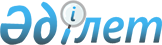 О внесении изменений и дополнений в решение ХХVI сессии Улытауского районного маслихата от 25 декабря 2010 года N 302 "О районном бюджете на 2011–2013 годы"
					
			Утративший силу
			
			
		
					Решение XXXIII сессии Улытауского районного маслихата Карагандинской области от 6 декабря 2011 года N 391. Зарегистрировано Управлением юстиции Улытауского района Карагандинской области 9 декабря 2011 года N 8-16-74. Прекратило свое действие в связи с истечением срока - (письмо Улытауского районного маслихата Карагандинской области от 4 июля 2012 года N 2-9/76)      Сноска. Прекратило свое действие в связи с истечением срока - (письмо Улытауского районного маслихата Карагандинской области от 04.07.2012 N 2-9/76).

      В соответствии с Бюджетным кодексом Республики Казахстан от 4 декабря 2008 года, Законом Республики Казахстан "О местном государственном управлении и самоуправлении в Республике Казахстан" от 23 января 2001 года и решением XLІ сессии Карагандинского областного маслихата от 29 ноября 2011 года N 463 "О внесении изменений в решение ХХХ cессии Карагандинского областного маслихата от 13 декабря 2010 года N 359 "Об областном бюджете на 2011-2013 годы", районный маслихат РЕШИЛ:



      1. Внести в решение ХХVI сессии Улытауского районного маслихата от 25 декабря 2010 года N 302 "О районном бюджете на 2011 – 2013 годы" (зарегистрировано в реестре государственной регистрации нормативных правовых актов за N 8-16-68 и опубликовано в газеты "Ұлытау өңірі" от 30 декабря 2010 года в N 52 (5770)), решением XXVIII сессии Улытауского районного маслихата от 7 апреля 2011 N 324 "О внесении изменений и дополнений в решение ХХVI cессии Улытауского районного маслихата от 25 декабря 2010 года N 302 "О районном бюджете на 2011-2013 годы" (зарегистрировано в реестре государственной регистрации нормативных правовых актов за N 8-16-70 и опубликовано в газеты "Ұлытау өңірі" от 30 апреля 2011 года в N 16 (5786)), решением XXХ сессии Улытауского районного маслихата от 16 сентября 2011 N 351 "О внесении изменений в решение ХХVI cессии Улытауского районного маслихата от 25 декабря 2010 года N 302 "О районном бюджете на 2011-2013 годы" (зарегистрировано в реестре государственной регистрации нормативных правовых актов за N 8-16-71 и опубликовано в газеты "Ұлытау өңірі" от 1 октября 2011 года в N 38 (5808)), решением XXХІ сессии Улытауского районного маслихата от 12 октября 2011 N 365 "О внесении изменений в решение ХХVI cессии Улытауского районного маслихата от 25 декабря 2010 года N 302 "О районном бюджете на 2011-2013 годы" (зарегистрировано в реестре государственной регистрации нормативных правовых актов за N 8-16-72 и опубликовано в газеты "Ұлытау өңірі" от 5 ноября 2011 года в N 43 (5813)) решением XXХІІ сессии Улытауского районного маслихата от 14 ноября 2011 N 371 "О внесении изменений в решение ХХVI cессии Улытауского районного маслихата от 25 декабря 2010 года N 302 "О районном бюджете на 2011-2013 годы" (зарегистрировано в реестре государственной регистрации нормативных правовых актов за N 8-16-73 и опубликовано в газеты "Ұлытау өңірі" от 3 декабря 2011 года в N 43 (5816)) следующие изменения и дополнения:



      1) в пункте 1:

      в подпункте 1):

      цифры "2520947" заменить цифрами "2556648";

      во втором абзаце:

      цифры "2315080" заменить цифрами "2350780";

      в третьем абзаце:

      цифры "845" заменить цифрами "846";

      в подпункте 2):

      цифры "2502073" заменить цифрами "2520075";

      в подпункте 4):

      цифры "150988" заменить цифрами "168688";

      во втором абзаце:

      цифры "150988" заменить цифрами "168688";

      в подпункте 5):

      цифры "137847" заменить цифрами "137848";

      в подпункте 6):

      цифры "137847" заменить цифрами "137848";

      в третьем абзаце:

      цифры "35185" заменить цифрами "35184";



      2) в пункте 4:

      цифры "78395" заменить цифрами "78394";

      в подпункте 15):

      цифры "34301" заменить цифрами "34300";



      3) Приложение 1, 5, 6 к указанному решению изложить в новой редакции согласно приложению 1, 2, 3 к настоящему решению.

      Сноска. Решение ХХVI сессии Улытауского районного маслихата от 25.12.2010 N 302 в РЦПИ не поступало.



      2. Настоящее решение вводится в действие с 1 января 2011 года.      Председатель сессии                        Ш. Умбетов      Секретарь

      районного маслихата                        Т. Сейтжанов

Приложение 1

к решению ХХХІІI сессии

Улытауского районного маслихата

от 6 декабря 2011 года N 391Приложение 1

к решению ХХVІ сессии

Улытауского районного маслихата

от 25 декабря 2010 года N 302 

Бюджет района на 2011 год

Приложение 2

к решению ХХХІІI сессии

Улытауского районного маслихата

от 6 декабря 2011 года N 391Приложение 5

к решению ХХVІ сессии

Улытауского районного маслихата

от 25 декабря 2010 года N 302 

Расходы по бюджетным программам в населенных пунктах в составе районного бюджета

Приложение 3

к решению ХХХІІI сессии

Улытауского районного маслихата

от 6 декабря 2011 года N 391Приложение 6

к решению ХХVІ сессии

Улытауского районного маслихата

от 25 декабря 2010 года N 302 

Расходы

аппараты акима поселков и сельских округов в составе районного

бюджета      продолжение таблицы      продолжение таблицы      продолжение таблицы
					© 2012. РГП на ПХВ «Институт законодательства и правовой информации Республики Казахстан» Министерства юстиции Республики Казахстан
				КатегорияКатегорияКатегорияКатегорияКатегорияСумма (тыс. тенге)КлассКлассКлассКлассСумма (тыс. тенге)ПодклассПодклассПодклассСумма (тыс. тенге)СпецификаСпецификаСумма (тыс. тенге)123456І. ДОХОДЫ25566481Налоговые поступления235078001Подоходный налог369572Индивидуальный подоходный налог3695701Индивидуальный подоходный налог с доходов, облагаемых у источника выплаты3395802Индивидуальный подоходный налог с доходов,не облагаемых у источника выплаты297903Индивидуальный подоходный налог с физических лиц, осуществляющих деятельность по разовым талонам2003Социальный налог516561Социальный налог5165601Социальный налог5165604Налог на собственность22431611Налоги на имущество223362501Налог на имущество юридических лиц и индивидуальных предпринимателей223336102Налог на имущество физических лиц2643Земельный налог60201Земельный налог с физических лиц на земли сельскохозяйственного назначения902Земельный налог с физических лиц на земли населенных пунктов20903Земельный налог на земли промышленности, транспорта,связи,обороны и иного несельскохозяйственного назначения007Земельный налог с юридических лиц и индивидуальных предпринимателей, частных нотариусов и адвокатов на земли сельскохозяйственного назначения608Земельный налог с юридических лиц, индивидуальных предпринимателей, частных нотариусов и адвокатов на земли населенных пунктов3784Hалог на транспортные средства618501Hалог на транспортные средства с юридических лиц145002Hалог на транспортные средства с физических лиц47355Единый земельный налог274901Единый земельный налог274905Внутренние налоги на товары, работы и услуги181392Акцизы4996Бензин (за исключением авиационного) реализуемый юридическими и физическими лицами в розницу, а также используемый на собственные производственные нужды4997Дизельное топливо, реализуемое юридическими и физическими лицами в розницу, а также используемое на03Поступления за использование природных и других ресурсов1692003Плата за пользование водными ресурсами поверхностных источников15Плата за пользование земельными участками169204Сборы за ведение предпринимательской и профессиональной деятельности117001Сбор за государственную регистрацию индивидуальных9002Лицензионный сбор за право занятия отдельными видами деятельности1503Сбор за государственную регистрацию юридических лиц и учетную регистрацию филиалов и представительств, а также их перерегистрацию2605Сбор за государственную регистрацию залога движимого имущества и ипотеки судна или строящегося судна414Сбор за государственную регистрацию транспортных средств, а также их перерегистрацию1218Сбор за государственную регистрацию прав на недвижимое имущество и сделок с ним 102308Обязательные платежи, взимаемые за совершение юридически значимых действий и (или) выдачу документов уполномоченными на то государственными органами или должностными лицами8671Государственная пошлина86702Государственная пошлина, взимаемая с подаваемых в суд исковых заявлений, заявлений особого искового производства, заявлений (жалоб) по делам особого производства, заявлений о вынесении судебного приказа, заявлений о выдаче дубликата исполнительного листа, заявлений о выдаче исполнительных листов на принудительное исполнение решений третейских (арбитражных) судов и иностранных судов, заявлений о повторной выдаче копий судебных актов, исполнительных листов и иных документов, за исключением государственной пошлины с подаваемых в суд исковых заявлений к государственным учреждениям25004Государственная пошлина, взимаемая за регистрацию актов гражданского состояния, а также за выдачу гражданам справок и повторных свидетельств о регистрации актов гражданского состояния и свидетельств в связи с изменением, дополнением и восстановлением записей актов гражданского состояния35005Государственная пошлина, взимаемая за оформление документов на право выезда за границу на постоянное место жительства и приглашение в Республику Казахстан лиц из других государств, а также за внесение изменений в эти документы18008Государственная пошлина, взимаемая за регистрацию6510Государственная пошлина, взимаемая за регистрацию и перерегистрацию каждой единицы гражданского, служебного оружия физических и юридических лиц (за исключением холодного охотничьего, сигнального, огнестрельного бесствольного, механических распылителей, аэрозольных и других устройств, снаряженных слезоточивыми или раздражающими веществами, пневматического оружия с дульной энергией не более 7,5 Дж и калибра до 4,5 мм включительно)312Государственная пошлина за выдачу разрешений на хранение или хранение и ношение, транспортировку, ввоз на территорию Республики Казахстан и вывоз из Республики Казахстан оружия и патронов к нему 192Неналоговые поступления84601Доходы от государственной собственности2951Поступления части чистого дохода государственных предприятий002Поступления части чистого дохода коммунальных государственных предприятий05Доходы от аренды имущества, находящегося в государственной собственности29404Доходы от аренды имущества, находящегося в коммунальной собственности2947Вознаграждения по кредитам, выданным из государственного бюджета106Вознаграждения по бюджетным кредитам, выданным из местного бюджета банкам-заемщикам102Поступления от реализации товаров (работ, услуг) государственными учреждениями, финансируемыми из государственного бюджета01Поступления от реализации товаров (работ, услуг) государственными учреждениями, финансируемыми из государственного бюджета002Поступления от реализации услуг, предоставляемых государственными учреждениями, финансируемыми из местного бюджета004Штрафы, пеня, санкции, взыскания, налагаемые государственными учреждениями, финансируемыми из государственного бюджета, а также содержащимися и финансируемыми из бюджета (сметы расходов) Национального Банка Республики Казахстан 981Штрафы, пеня, санкции, взыскания, налагаемые государственными учреждениями, финансируемыми из государственного бюджета, а также содержащимися и финансируемыми из бюджета (сметы расходов) Национального Банка Республики Казахстан, за исключением поступлений от организаций нефтяного сектора9805Административные штрафы, пени, санкции, взыскания, налагаемые местными государственными органами9814Прочие штрафы, пени, санкции, взыскания, налагаемые государственными учреждениями, финансируемыми из местного бюджета06Прочие неналоговые поступления4531Прочие неналоговые поступления45305Поступления дебиторской, депонентской задолженности государственных учреждений, финансируемых из местного бюджета07Возврат неиспользованных средств, ранее полученных из местного бюджета9909Другие неналоговые поступления в местный бюджет3543Поступления от продажи основного капитала387003Продажа земли и нематериальных активов38701Продажа земли381201Поступления от продажи земельных участков38122Продажа нематериальных активов5802Плата за продажу права аренды земельных участков 584Поступления трансфертов20115202Трансферты из вышестоящих органов государственного управления2011522Трансферты из областного бюджета20115201Целевые текущие трансферты11895702Целевые трансферты на развитие8219503Субвенции5Погашение бюджетных кредитов88401Погашение бюджетных кредитов8841Погашение бюджетных кредитов, выданных из государственного бюджета88413Погашение бюджетных кредитов, выданных из местного бюджета физическим лицам8847Поступления займов4091701Внутренние государственные займы409172Договоры займа4091703Займы, получаемые местным исполнительным органом района (города областного значения)40917Функциональная группаФункциональная группаФункциональная группаФункциональная группаФункциональная группаСумма (тыс. тенге)Функциональная подгруппаФункциональная подгруппаФункциональная подгруппаФункциональная подгруппаСумма (тыс. тенге)Администратор бюджетной программыАдминистратор бюджетной программыАдминистратор бюджетной программыСумма (тыс. тенге)ПрограммаПрограммаСумма (тыс. тенге)НаименованиеСумма (тыс. тенге)123456II. РАСХОДЫ25200751Государственные услуги общего характера26678401Представительные, исполнительные и другие органы, выполняющие общие функции государственного управления221559112Аппарат маслихата района (города областного значения)18575001Услуги по обеспечению деятельности маслихата района (города областного значения)17981002Создание информационных систем80003Капитальные расходы государственных органов514122Аппарат акима района (города областного значения)55852001Услуги по обеспечению деятельности акима района (города областного значения)52809002Создание информационных систем691003Капитальные расходы государственных органов2352123Аппарат акима района в городе, города районного значения, поселка, аула (села), аульного (сельского) округа147132001Услуги по обеспечению деятельности акима района в городе, города районного значения, поселка, аула (села), аульного (сельского) округа144857022Капитальные расходы государственных органов227502Финансовая деятельность32408452Отдел финансов района (города областного значения)32408001Услуги по реализации государственной политики в области исполнения бюджета района (города областного значения) и управления коммунальной собственностью района (города областного значения)19704002Создание информационных систем003Проведение оценки имущества в целях налогообложения204011Учет, хранение, оценка и реализация имущества, поступившего в коммунальную собственность1250005Планирование и статистическая деятельность12817453Отдел экономики и бюджетного планирования района (города областного значения)12817001Услуги по реализации государственной политики в области формирования и развития экономической политики, системы государственного планирования и управления района (города областного значения)12817004Капитальные расходы государственных органов2Оборона641401Военные нужды5414122Аппарат акима района (города областного значения)5414005Мероприятия в рамках исполнения всеобщей воинской обязанности541402Организация работы по чрезвычайным ситуациям1000122Аппарат акима района (города областного значения)1000006Предупреждение и ликвидация чрезвычайных ситуаций масштаба района (города областного значения)10003Общественный порядок, безопасность, правовая, судебная, уголовно-исполнительная деятельность100001Правоохранительная деятельность1000458Отдел жилищно-коммунального хозяйства, пассажирского транспорта и автомобильных дорог района (города областного значения)1000021Обеспечение безопасности дорожного движения в населенных пунктах10004Образование115572301Дошкольное воспитание и обучение113415471Отдел образования, физической культуры и спорта района (города областного значения)113415003Обеспечение деятельности организаций дошкольного воспитания и обучения106315025Увеличение размера доплаты за квалификационную категорию учителям школ и воспитателям дошкольных организаций образования710002Начальное, основное среднее и общее среднее образование1028934471Отдел образования, физической культуры и спорта района (города областного значения)1028934004Общеобразовательное обучение1001445005Дополнительное образование для детей и юношества2748909Прочие услуги в области образования13374471Отдел образования, физической культуры и спорта района (города областного значения)13374009Приобретение и доставка учебников, учебно-методических комплексов для государственных учреждений образования района (города областного значения)10198020Ежемесячные выплаты денежных средств опекунам (попечителям) на содержание ребенка сироты (детей-сирот), и ребенка (детей), оставшегося без попечения родителей3176472Отдел строительства, архитектуры и градостроительства района (города областного значения)037Строительство и реконструкция объектов образования5Здравоохранение9002Охрана здоровья населения900471Отдел образования, физической культуры и спорта района (города областного значения)900024Реализация мероприятий в рамках Государственной программы "Саламатты Қазақстан" на 2011-2015 годы9006Социальная помощь и социальное обеспечение10870802Социальная помощь90364451Отдел занятости и социальных программ района (города областного значения)90364002Программа занятости18506004Оказание социальной помощи на приобретение топлива специалистам здравоохранения, образования, социального обеспечения, культуры и спорта в сельской местности в соответствии с законодательством Республики Казахстан7049005Государственная адресная социальная помощь3126006Жилищная помощь1483007Социальная помощь отдельным категориям нуждающихся граждан по решениям местных представительных органов17799010Материальное обеспечение детей-инвалидов, воспитывающихся и обучающихся на дому420014Оказание социальной помощи нуждающимся гражданам на дому19921016Государственные пособия на детей до 18 лет9690017Обеспечение нуждающихся инвалидов обязательными гигиеническими средствами и предоставление услуг специалистами жестового языка, индивидуальными помощниками в соответствии с индивидуальной программой реабилитации инвалида5413023Обеспечение деятельности центров занятости695709Прочие услуги в области социальной помощи и социального обеспечения18344451Отдел занятости и социальных программ района (города областного значения)18344001Услуги по реализации государственной политики на местном уровне в области обеспечения занятости и реализации социальных программ для населения17839011Оплата услуг по зачислению, выплате и доставке пособий и других социальных выплат505021Капитальные расходы государственных органов7Жилищно-коммунальное хозяйство48338701Жилищное хозяйство167386472Отдел строительства, архитектуры и градостроительства района (города областного значения)167386003Строительство и (или) приобретение жилья государственного коммунального жилищного фонда118600004Развитие и обустройство инженерно-коммуникационной инфраструктуры42886018Развитие инженерно-коммуникационной инфраструктуры в рамках Программы занятости 2020590002Коммунальное хозяйство75888123Аппарат акима района в городе, города районного значения, поселка, аула (села), аульного (сельского) округа20188014Организация водоснабжения населенных пунктов20188472Отдел строительства, архитектуры и градостроительства района (города областного значения)55700005Развитие коммунального хозяйства13500006Развитие системы водоснабжения4220003Благоустройство населенных пунктов240113123Аппарат акима района в городе, города районного значения, поселка, аула (села), аульного (сельского) округа133174008Освещение улиц населенных пунктов49118009Обеспечение санитарии населенных пунктов460011Благоустройство и озеленение населенных пунктов83596458Отдел жилищно-коммунального хозяйства, пассажирского транспорта и автомобильных дорог района (города областного значения)106939015Освещение улиц населенных пунктов68949016Обеспечение санитарии населенных пунктов37990018Благоустройство и озеленение населенных пунктов08Культура, спорт, туризм и информационное пространство25462701Деятельность в области культуры165473455Отдел культуры и развития языков района (города областного значения)165473003Поддержка культурно-досуговой работы16547302Спорт11023471Отдел образования, физической культуры и спорта района (города областного значения)11023013Развитие массового спорта и национальных видов спорта7175014Проведение спортивных соревнований на районном (города областного значения) уровне862015Подготовка и участие членов сборных команд района (города областного значения) по различным видам спорта на областных спортивных соревнованиях298603Информационное пространство55134455Отдел культуры и развития языков района (города областного значения)20838006Функционирование районных (городских) библиотек20838456Отдел внутренней политики района (города областного значения)34296002Услуги по проведению государственной информационной политики через газеты и журналы14022005Услуги по проведению государственной информационной политики через телерадиовещание2027409Прочие услуги по организации культуры, спорта, туризма и информационного пространства22997455Отдел культуры и развития языков района (города областного значения)4272001Услуги по реализации государственной политики на местном уровне в области развития языков и культуры4272010Капитальные расходы государственных органов456Отдел внутренней политики района (города областного значения)18725001Услуги по реализации государственной политики на местном уровне в области информации, укрепления государственности и формирования социального оптимизма граждан11955003Реализация региональных программ в сфере молодежной политики677000610Сельское, водное, лесное, рыбное хозяйство, особо охраняемые природные территории, охрана окружающей среды и животного мира, земельные отношения7096901Сельское хозяйство16978453Отдел экономики и бюджетного планирования района (города областного значения)3534099Реализация мер социальной поддержки специалистов социальной сферы сельских населенных пунктов за счет целевого трансферта из республиканского бюджета3534474Отдел сельского хозяйства и ветеринарии района (города областного значения)13444001Услуги по реализации государственной политики на местном уровне в сфере сельского хозяйства и ветеринарии 9896002Создание информационных систем003Капитальные расходы государственных органов007Организация отлова и уничтожения бродячих собак и кошек748011Проведение ветеринарных мероприятий по энзоотическим болезням животных500012Проведение мероприятий по идентификации сельскохозяйственных животных 230002Водное хозяйство472Отдел строительства, архитектуры и градостроительства района (города областного значения)012Развитие системы водоснабжения06Земельные отношения12336463Отдел земельных отношений района (города областного значения)12336001Услуги по реализации государственной политики в области регулирования земельных отношений на территории района (города областного значения)8010004Организация работ по зонированию земель1826006Землеустройство, проводимое при установлении границ городов районного значения, районов в городе, поселков аулов (сел), аульных (сельских) округов2500008Капитальные расходы государственных органов09Прочие услуги в области сельского, водного, лесного, рыбного хозяйства, охраны окружающей среды и земельных отношений41655474Отдел сельского хозяйства и ветеринарии района (города областного значения)41655013Проведение противоэпизоотических мероприятий4165511Промышленность, архитектурная, градостроительная и строительная деятельность1612802Архитектурная, градостроительная и строительная деятельность16128472Отдел строительства, архитектуры и градостроительства района (города областного значения)16128001Услуги по реализации государственной политики в области строительства, архитектуры и градостроительства на местном уровне7978013Разработка схем градостроительного развития территории района, генеральных планов городов районного (областного) значения, поселков и иных сельских населенных пунктов8000015Капитальные расходы государственных органов15012Транспорт и коммуникации6486801Автомобильный транспорт64868123Аппарат акима района в городе, города районного значения, поселка, аула (села), аульного (сельского) округа42682013Обеспечение функционирования автомобильных дорог в городах районного значения, поселках, аулах (селах), аульных (сельских) округах42682458Отдел жилищно-коммунального хозяйства, пассажирского транспорта и автомобильных дорог района (города областного значения)22186023Обеспечение функционирования автомобильных дорог2218613Прочие2564103Поддержка предпринимательской деятельности и защита конкуренции8183469Отдел предпринимательства района (города областного значения)8183001Услуги по реализации государственной политики на местном уровне в области развития предпринимательства и промышленности8129002Создание информационных систем5409Прочие17458451Отдел занятости и социальных программ района (города областного значения)780022Поддержка частного предпринимательства в рамках программы "Дорожная карта бизнеса - 2020"780452Отдел финансов района (города областного значения)0012Резерв местного исполнительного органа района (города областного значения)0458Отдел жилищно-коммунального хозяйства, пассажирского транспорта и автомобильных дорог района (города областного значения)8296001Услуги по реализации государственной политики на местном уровне в области жилищно-коммунального хозяйства, пассажирского транспорта и автомобильных дорог8296014Капитальные расходы государственных органов0471Отдел образования, физической культуры и спорта района (города областного значения)8382001Услуги по обеспечению деятельности отдела образования, физической культуры и спорта838214Обслуживание долга21Обслуживание долга2452Отдел финансов района (города областного значения)2013Обслуживание долга местных исполнительных органов по выплате вознаграждений и иных платежей по займам из республиканского бюджета215Трансферты6492401Трансферты64924452Отдел финансов района (города областного значения)64924006Возврат неиспользованных (недоиспользованных) целевых трансфертов3584007Бюджетное изъятие61340III. Чистое бюджетное кредитование40917бюджетные кредиты4091707Жилищно-коммунальное хозяйство3430001Жилищное хозяйство34300472Отдел строительства, архитектуры и градостроительства района (города областного значения)34300003Строительство и (или) приобретение жилья государственного коммунального жилищного фонда3430010Сельское, водное, лесное, рыбное хозяйство, особо охраняемые природные территории, охрана окружающей среды и животного мира, земельные отношения661701Сельское хозяйство6617453Отдел экономики и бюджетного планирования района (города областного значения)6617006Бюджетные кредиты для реализации мер социальной поддержки специалистов социальной сферы сельских населенных пунктов6617погашение бюджетных кредитовIV. Сальдо по операциям с финансовыми активами168688Приобретение финансовых активов16868813Прочие1686889Прочие168688452Отдел финансов района (города областного значения)168688014Формирование или увеличение уставного капитала юридических лиц168688Доход от продаж государственных финансовых активовV. Дефицит (профицит) бюджет-137848VI. Финансирование дефицита (использование профицита) бюджета137848Поступление займов6617Погашение займов3518416Погашение займов351841Погашение займов35184452Отдел финансов района (города областного значения)351848Погашение долга местного исполнительного органа перед вышестоящим бюджетом35184используемые остатки бюджетных средств166415NНаименованиеСумма (тыс. тенге)1231село Улытау3489562поселок Жезды2311233поселок Карсакпай1179704поселок Актас937145село Амангелды734256село Алгабас708307село Каракенгир989138село Егинды640339село Терсаккан6252510село Мибулак9637911село Борсенгир7498212село Сарысу10390713село Коскол7258314село Шенбер6249915село Жангелды100903ВСЕГО:1672742ВсегоВсегоУлытауский сельский округЖездинский поселковый округКарсакпайский поселковый округВсего342890817295899520002Обеспечение деятельности аппарата акима поселков и сельских округов1470029382158439971Организация водоснабжение населенных пунктов20188330559000Освещение улиц населенных пунктов49022389567242396Благоустройство и озеленение населенных пунктов8359648516108987635Обеспечение санитарии населенных пунктов460000Обеспечение функционирования автомобильных дорог4262216631196300ВсегоАктаский поселковый округАмангелдинский сельский округКаракенгирский сельский округШенберский сельский округВсего11176207081687916117Обеспечение деятельности аппарата акима поселков и сельских округов77519087110917442Организация водоснабжение населенных пунктов500116817321781Освещение улиц населенных пунктов225758835303090Благоустройство и озеленение населенных пунктов27002771703786Обеспечение санитарии населенных пунктов0944018Обеспечение функционирования автомобильных дорог004160ВсегоАлгабаский сельский округЕгиндинский сельский округТерсакканский сельский округКосколский сельский округВсего19963118491375113183Обеспечение деятельности аппарата акима поселков и сельских округов9571784475278746Организация водоснабжение населенных пунктов001786998Освещение улиц населенных пунктов4747234242283159Благоустройство и озеленение населенных пунктов1001488192280Обеспечение санитарии населенных пунктов065180Обеспечение функционирования автомобильных дорог554511000ВсегоЖангелдинский сельский округМибулакский сельский округБорсенгирский сельский округСарысуский сельский округВсего2439414262117218161Обеспечение деятельности аппарата акима поселков и сельских округов17620967881287321Организация водоснабжение населенных пунктов1604300944170Освещение улиц населенных пунктов194523942389370Благоустройство и озеленение населенных пунктов3200170060200Обеспечение санитарии населенных пунктов250100100Обеспечение функционирования автомобильных дорог01901000